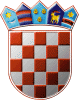 	REPUBLIKA HRVATSKA	ŽUPANIJSKO IZBORNO POVJERENSTVO	MEĐIMURSKE ŽUPANIJEKLASA: 012-02/24-01/12URBROJ: 2109-01-24-09ČAKOVEC, 25.04.2024.Na temelju članka 32. i 33. Zakona o izboru članova u Europski parlament iz Republike Hrvatske ("Narodne novine", broj 92/10., 23/13. i 143/13.), Županijsko izborno povjerenstvo MEĐIMURSKE ŽUPANIJE, na sjednici održanoj 25.04.2024. godine, donijelo jeR J E Š E N J Eo određivanju biračkih mjestaNA PODRUČJU OPĆINE DONJI VIDOVECNa području Općine DONJI VIDOVEC određuju se biračka mjesta:							                  PREDSJEDNIK                                                                                                 MILKO SAMBOLEK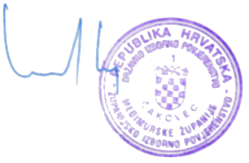 1. Biračko mjesto broj 1. DONJI VIDOVEC, DOM KULTURE - PROSTORIJA 1, RADE KONČARA 9na kojem će glasovati birači s prebivalištem u DONJI VIDOVEC: BRAĆE RADIĆA, DUBRAVSKA, GLAVNA, LJUDEVITA GAJA, OGNJENA PRICE, PRVOMAJSKA, TRG OSLOBOĐENJA, ULICA AUGUSTA ŠENOE2. Biračko mjesto broj 2. DONJI VIDOVEC, DOM KULTURE - PROSTORIJA 2, RADE KONČARA 9na kojem će glasovati birači s prebivalištem u DONJI VIDOVEC: BISTRIČKA ULICA, MARŠALA TITA, MATIJE GUPCA, MIŠKE ZVONARA, NIKOLE TESLE, PAVLEKA MIŠKINE, RADE KONČARA, V.NAZORA